Campionato Italiano 2015 TrailO, specialità PreOLocalità: Monte Livata, Subiaco (RM) (guarda su Google Maps).Data: sabato 9 e domenica 10 maggio 2015.Organizzatori: Gruppo Orientisti Subiaco e Pol. “G. Castello”.Cartografia: ingrandimento alla scala 1:5000, equidistanza 5 m, della carta ISOM2000 di Monte Livata 1:15000 (realizzazione 2005, codice omologazione CO468), con aggiornamenti in zona punto a cura dei tracciatori.Direttore di gara: Enrico Sbaraglia.Tracciatori: Valerio Pfister (giorno 1) e Dario Citterico (giorno 2).Categorie: Paralimpici e Open Elite (valide per il titolo di Campione Italiano PreO), Esordienti.Formula di gara: somma dei risultati dei due giorni di gara per le categorie Paralimpici e Open Elite. Gare singole per gli Esordienti.Aree vietate: sono soggette ad embargo le zone indicate nella cartina riportata in coda.Iscrizioni: entro le ore 24 di martedì 5 maggio, tramite email a: gosubiaco@alice.it complete di Società e Codice Fiso, Nome e Cognome, Tessera Fiso, Categoria di gara e codice SI-card. Nei giorni di gara sarà possibile iscriversi solo nella categoria Esordienti fino ad esaurimento delle carte di gara o termine ultimo partenze.Cronometraggio: Sport-Ident (agli iscritti che non comunicheranno il codice della SI-card ne sarà assegnata una in prestito).Quote d’iscrizione: Paralimpici, Open Elite: 10 € per ogni giorno di gara. Esordienti: 5 € per ogni giorno di gara.Prima partenza: giorno 1: ore 15, giorno 2: ore 9 (con ordine di partenza inverso rispetto alla classifica maturata nella prima gara).Premiazioni: le premiazioni avranno luogo al termine del secondo giorno di gara, con l’assegnazione del titolo di Campione Italiano Paralimpici e Open Elite. Per la categoria Esordienti saranno premiati i vincitori di ciascun giorno di gara.Ritrovo: giorno 1: a partire dalle ore 12 presso il Centro Visita del Parco Naturale Regionale dei Monti Simbruini a Monte Livata, struttura in legno all’entrata della zona dell’Anello (guarda su Google Maps). Giorno 2: a partire dalle ore 8 presso il Rifugio Comunale del piazzale di Campo dell’Osso (guarda su Google Maps).Come raggiungere Monte Livata: in macchina, uscita Vicovaro Mandela della A24 (per chi viene dal Tirreno) uscita Carsoli della A24 (per chi viene dall’Adriatico), quindi dirigersi verso Subiaco, quindi seguire le indicazioni per Monte Livata. Altri mezzi di trasporto: pullman del Cotral (http://www.cotralspa.it/) dalla fermata di Ponte Mammolo (metro B). Si consiglia di prendere le corse che percorrono l’autostrada.Logistica: Struttura ricettiva con camere per paralimpici (Subiaco): http://www.benedettini-subiaco.org/Alloggio a Monte Livata: http://www.mammapeppina.com/Altre strutture: http://www.subiacoturismo.it/it/dormireAltro: il secondo giorno di gara avrà luogo una gara regionale CO. I partecipanti al Campionato Italiano TrailO potranno prender il via della prova CO solo a conclusione della propria gara di TrailO.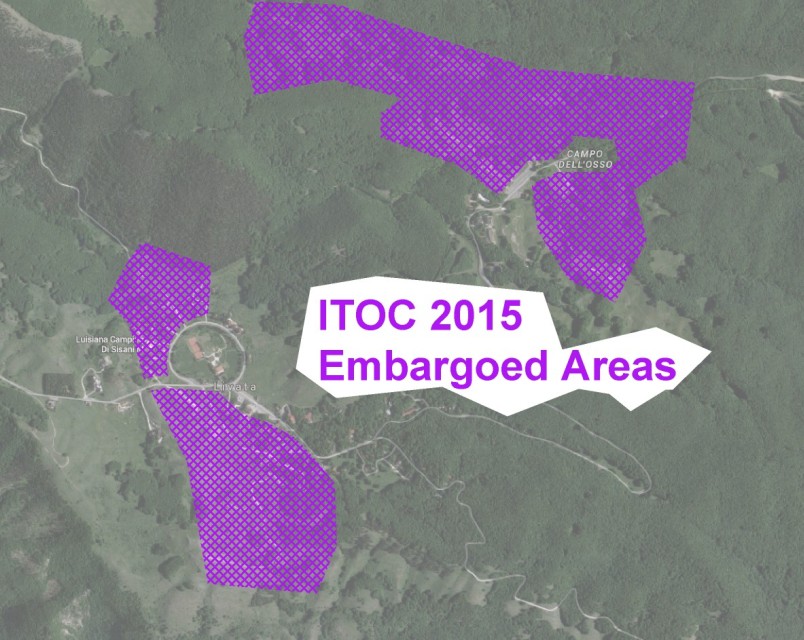 